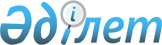 О внесении изменений и дополнений в некоторые законодательные акты Республики Казахстан по вопросам реализации Послания Главы государства от 16 марта 2022 годаЗакон Республики Казахстан от 5 ноября 2022 года № 157-VII ЗРК
      Примечание ИЗПИ!
      Порядок введения в действия см. ст. 3.
      Статья 1. Внести изменения и дополнения в следующие законодательные акты Республики Казахстан:
      1. В Гражданский кодекс Республики Казахстан (Общая часть) от 27 декабря 1994 года:
      1) в части второй пункта 2 статьи 192 слова ", объекты государственной собственности, перечисленные в статье 193 настоящего Кодекса," исключить;
      2) статью 193 изложить в следующей редакции:
      "Статья 193. Собственность на землю и другие природные ресурсы
      Земля и ее недра, воды, растительный и животный мир, другие природные ресурсы принадлежат народу Казахстана. От имени народа Казахстана право собственности осуществляет государство. 
      При этом осуществление права собственности государством реализуется через режим государственной собственности в интересах народа Казахстана.
      Земля может находиться также в частной собственности на основаниях, условиях и в пределах, установленных законом.".
      2. В Земельный кодекс Республики Казахстан от 20 июня 2003 года:
      1) статью 3 изложить в следующей редакции:
      "Статья 3. Собственность на землю
      Земля в Республике Казахстан принадлежит народу Казахстана. От имени народа Казахстана право собственности осуществляет государство. При этом осуществление права собственности государством реализуется через режим государственной собственности в интересах народа Казахстана. Земельные участки могут находиться также в частной собственности на основаниях, условиях и в пределах, установленных настоящим Кодексом.";
      2) в пункте 2 статьи 122:
      в части первой слова "государственной собственности" заменить словами "собственности народа Казахстана";
      дополнить частью второй следующего содержания:
      "От имени народа Казахстана право собственности осуществляет государство. При этом осуществление права собственности государством реализуется через режим государственной собственности в интересах народа Казахстана.";
      3) в пункте 1 статьи 133:
      слова "государственной собственности" заменить словами "собственности народа Казахстана";
      дополнить частью второй следующего содержания:
      "От имени народа Казахстана право собственности осуществляет государство. При этом осуществление права собственности государством реализуется через режим государственной собственности в интересах народа Казахстана.".
      3. В Лесной кодекс Республики Казахстан от 8 июля 2003 года:
      пункт 1 статьи 7 изложить в следующей редакции:
      "1. Государственный лесной фонд в Республике Казахстан принадлежит народу Казахстана. От имени народа Казахстана право собственности осуществляет государство. При этом осуществление права собственности государством реализуется через режим государственной собственности в интересах народа Казахстана.
      Государственный лесной фонд в Республике Казахстан относится к объектам государственной собственности и находится в республиканской собственности.".
      4. В Водный кодекс Республики Казахстан от 9 июля 2003 года:
      1) пункт 1 статьи 7 изложить в следующей редакции:
      "1. Земли водного фонда принадлежат народу Казахстана. От имени народа Казахстана право собственности осуществляет государство. При этом осуществление права собственности государством реализуется через режим государственной собственности в интересах народа Казахстана.";
      2) пункты 1 и 2 статьи 8 изложить в следующей редакции: 
      "1. Право собственности на водный фонд Республики Казахстан осуществляется исключительно государством в интересах народа Казахстана.
      2. В интересах народа Казахстана право владения, пользования и распоряжения водным фондом осуществляет Правительство Республики Казахстан.".
      5. В Бюджетный кодекс Республики Казахстан от 4 декабря 2008 года:
      1) в части третьей пункта 1 статьи 5 слово "прямой" исключить;
      2) в пункте 17 статьи 46 слова "Счетный комитет по контролю за исполнением республиканского бюджета" заменить словами "Высшую аудиторскую палату Республики Казахстан";
      3) в абзаце третьем подпункта 1) пункта 1 статьи 53 слова "Конституционного Совета" заменить словами "Конституционного Суда";
      4) в абзаце третьем подпункта 1) пункта 1 статьи 54 слова "городов районного значения, сел, поселков, сельских округов" исключить;
      5) в части четвертой пункта 3 статьи 62:
      слова "Конституционный Совет" заменить словами "Конституционный Суд";
      слова "Счетный комитет по контролю за исполнением республиканского бюджета" заменить словами "Высшая аудиторская палата Республики Казахстан";
      6) в пункте 2-1 статьи 68 слова "Счетного комитета по контролю за исполнением республиканского бюджета" заменить словами "Высшей аудиторской палаты Республики Казахстан";
      7) в части второй подпункта 4) части второй пункта 1 статьи 74 слова "Счетного комитета по контролю за исполнением республиканского бюджета" заменить словами "Высшей аудиторской палаты Республики Казахстан";
      8) статью 83 после слова "акимов" дополнить словами "районов, городов областного значения,";
      9) в пункте 11 статьи 85 слова "Счетный комитет по контролю за исполнением республиканского бюджета" заменить словами "Высшую аудиторскую палату Республики Казахстан";
      10) в пункте 5 статьи 112 слова "Счетный комитет по контролю за исполнением республиканского бюджета" заменить словами "Высшую аудиторскую палату Республики Казахстан";
      11) в пункте 2 статьи 125 слова "Счетный комитет по контролю за исполнением республиканского бюджета" заменить словами "Высшую аудиторскую палату Республики Казахстан";
      12) в статье 127:
      в пункте 4 слова "Счетный комитет по контролю за исполнением республиканского бюджета" заменить словами "Высшую аудиторскую палату Республики Казахстан";
      в пункте 4-1 слова "Счетный комитет по контролю за исполнением республиканского бюджета" заменить словами "Высшая аудиторская палата Республики Казахстан";
      13) в статье 128:
      в пункте 1 слова "Счетного комитета по контролю за исполнением республиканского бюджета" заменить словами "Высшей аудиторской палаты Республики Казахстан";
      в абзаце третьем пункта 2 слова "Счетного комитета по контролю за исполнением республиканского бюджета" заменить словами "Высшей аудиторской палаты Республики Казахстан";
      в пункте 3 слова "Счетного комитета по контролю за исполнением республиканского бюджета" заменить словами "Высшей аудиторской палаты Республики Казахстан".
      6. В Уголовный кодекс Республики Казахстан от 3 июля 2014 года:
      1) в части второй статьи 1 слово "Совета" заменить словом "Суда";
      2) в статье 3:
      пункт 16):
      после слов "депутат Парламента," дополнить словами "судья Конституционного Суда Республики Казахстан,";
      после слова "судья," дополнить словами "Уполномоченный по правам человека в Республике Казахстан,";
      пункт 28) после слова "акимы" дополнить словами "районов, городов областного значения,";
      3) в статье 377:
      в заголовке слово "Совета" заменить словом "Суда";
      в абзаце первом части первой слово "Совета" заменить словом "Суда";
      4) заголовок главы 17 дополнить словами ", конституционного производства";
      5) в статье 408:
      заголовок после слов "на жизнь" дополнить словами "судьи Конституционного Суда Республики Казахстан,";
      в абзаце первом:
      после слов "на жизнь" дополнить словами "судьи Конституционного Суда Республики Казахстан,";
      слова "в суде" заменить словами "в Конституционном Суде Республики Казахстан, суде";
      6) в статье 409:
      заголовок после слов "с осуществлением" дополнить словами "конституционного производства,";
      в абзаце первом части первой:
      после слов "в отношении" дополнить словами "судьи Конституционного Суда Республики Казахстан,";
      слова "в суде" заменить словами "в Конституционном Суде Республики Казахстан, суде";
      7) в статье 410:
      заголовок изложить в следующей редакции:
      "Статья 410. Неуважение к Конституционному Суду Республики Казахстан, суду";
      абзац первый части первой:
      после слов "Неуважение к" дополнить словами "Конституционному Суду Республики Казахстан,";
      после слов "в оскорблении участников" дополнить словами "конституционного производства, иных лиц, привлекаемых при рассмотрении обращения, их представителей, участников";
      абзац первый части второй после слов "в оскорблении" дополнить словами "судьи Конституционного Суда Республики Казахстан,";
      8) в статье 411:
      заголовок после слов "в отношении" дополнить словами "судьи Конституционного Суда Республики Казахстан,";
      в абзаце первом части первой:
      после слов "в отношении" дополнить словами "судьи Конституционного Суда Республики Казахстан,";
      слова "в суде" заменить словами "в Конституционном Суде Республики Казахстан, суде".
      7. В Уголовно-процессуальный кодекс Республики Казахстан от 4 июля 2014 года:
      1) в части второй статьи 1 слово "Совета" заменить словом "Суда";
      2) в части второй статьи 10 слово "Совет" заменить словом "Суд";
      3) в пункте 6) части первой статьи 35 слово "Советом" заменить словом "Судом";
      4) в части второй статьи 45:
      в абзаце первом слово "Совет" заменить словом "Суд";
      в абзаце втором слово "Советом" заменить словом "Судом";
      5) в части четвертой статьи 187 цифры "146," исключить;
      6) в статье 193:
      в абзаце первом пункта 12-1) части первой слова "о пытках, уголовных" заменить словами "об уголовных";
      дополнить частью 1-1 следующего содержания:
      "1-1. Прокурор осуществляет досудебное расследование по делам о пытках.";
      7) в части четвертой статьи 234 слова "города Нур-Султана" заменить словами "специализированного межрайонного следственного суда столицы";
      8) в части шестой статьи 390 слово "Советом" заменить словом "Судом";
      9) в пункте 15) статьи 476 слово "Советом" заменить словом "Судом";
      10) в пункте 5) части второй статьи 499 слово "Советом" заменить словом "Судом";
      11) в пункте 2) части четвертой статьи 501 слово "Совета" заменить словом "Суда";
      12) в частях пятой и десятой статьи 547 слова "города Нур-Султана" заменить словами "специализированного межрайонного следственного суда столицы";
      13) в статье 549:
      в заголовке слова "Председателя или члена Конституционного Совета" заменить словами "Председателя, заместителя Председателя, судьи Конституционного Суда";
      в части первой:
      в абзаце первом слова "Председателя или члена Конституционного Совета" заменить словами "Председателя, заместителя Председателя, судьи Конституционного Суда";
      в абзаце втором слова "Председатель или член Конституционного Совета" заменить словами "Председатель, заместитель Председателя, судья Конституционного Суда";
      в абзаце третьем слова "Председателя или члена Конституционного Совета" заменить словами "Председателя, заместителя Председателя, судьи Конституционного Суда";
      в части второй слова "Председателя или члена Конституционного Совета" заменить словами "Председателя, заместителя Председателя, судьи Конституционного Суда";
      в части третьей слова "Председатель и члены Конституционного Совета" заменить словами "Председатель, заместитель Председателя, судья Конституционного Суда";
      в части четвертой:
      слова "Председателя или члена Конституционного Совета" заменить словами "Председателя, заместителя Председателя, судьи Конституционного Суда"; 
      слова "Председателю или члену Конституционного Совета" заменить словами "Председателю, заместителю Председателя, судье Конституционного Суда";
      в части пятой:
      слова "Председателя или члена Конституционного Совета" заменить словами "Председателя, заместителя Председателя, судьи Конституционного Суда";
      слова "города Нур-Султана" заменить словом "столицы";
      14) в части пятой статьи 550 слова "города Нур-Султана" заменить словом "столицы";
      15) в части шестой и абзаце втором части седьмой статьи 551 слова "города Нур-Султана" заменить словами "специализированного межрайонного следственного суда столицы";
      16) в статье 551-1:
      в части второй слова "Генерального Прокурора" заменить словами "Сената Парламента";
      часть третью изложить в следующей редакции:
      "3. Для получения согласия на привлечение Уполномоченного по правам человека в Республике Казахстан к уголовной ответственности, задержание, содержание под стражей, домашний арест, привод Генеральный Прокурор Республики Казахстан вносит представление в Сенат Парламента Республики Казахстан. Представление вносится перед предъявлением Уполномоченному по правам человека в Республике Казахстан постановления о квалификации деяния подозреваемого, внесением в суд ходатайства о санкционировании меры пресечения в виде содержания под стражей, домашнего ареста, решением вопроса о необходимости задержания, принудительного привода его в орган досудебного расследования.";
      дополнить частью 3-1 следующего содержания:
      "3-1. После получения Генеральным Прокурором Республики Казахстан решения Сената Парламента Республики Казахстан дальнейшее производство по делу производится в порядке, установленном частями шестой, седьмой, восьмой и девятой статьи 547 настоящего Кодекса.";
      в части четвертой и абзаце втором части пятой слова "города Нур-Султана" заменить словами "специализированного межрайонного следственного суда столицы";
      17) в статье 552:
      в заголовке слова "Председателя или члена Конституционного Совета" заменить словами "Председателя, заместителя Председателя, судьи Конституционного Суда";
      в части второй: 
      слова "Председателю или члену Конституционного Совета" заменить словами "Председателю, заместителю Председателя, судье Конституционного Суда";
      слова "статьей 551-1" заменить словами "частью третьей статьи 551-1";
      слова "и пункте 3 статьи 83" заменить словами ", пункте 3 статьи 83 и пункте 3 статьи 83-1".
      8. В Уголовно-исполнительный кодекс Республики Казахстан от 5 июля 2014 года:
      1) в статье 32:
      подпункт 5) части первой дополнить словами "в Республике Казахстан";
      часть четвертую дополнить предложением вторым следующего содержания:
      "Данное требование не распространяется на Уполномоченного по правам человека в Республике Казахстан.";
      2) в главе 9 слова "Уполномоченный по правам человека", "Уполномоченном по правам человека", "Уполномоченного по правам человека", "Уполномоченным по правам человека", "Уполномоченному по правам человека" заменить соответственно словами "Уполномоченный по правам человека в Республике Казахстан", "Уполномоченном по правам человека в Республике Казахстан", "Уполномоченного по правам человека в Республике Казахстан", "Уполномоченным по правам человека в Республике Казахстан", "Уполномоченному по правам человека в Республике Казахстан";
      3) часть четвертую статьи 88 дополнить абзацем вторым следующего содержания:
      "Решение уполномоченного органа уголовно-исполнительной системы о переводе осужденного в учреждение другой области (столицы, города республиканского значения) по основаниям, предусмотренным подпунктами 1) и 4) абзаца первого настоящей части, принимается с учетом заключения районного либо приравненного к нему прокурора по месту отбывания наказания.".
      9. В Предпринимательский кодекс Республики Казахстан от 29 октября 2015 года:
      1) в статье 82:
      в части первой пункта 3 слова "концепции проектов законов Республики Казахстан," исключить;
      в части четвертой пункта 4 слова "концепциях проектов законов Республики Казахстан и" исключить;
      2) в подпункте 3) пункта 6 статьи 83 слова "концепции проекта закона Республики Казахстан," исключить;
      3) в подпункте 6) пункта 4 статьи 96 слова "концепциях проектов законов и проектов" заменить словами "консультативных документах регуляторной политики, проектах";
      4) в подпункте 1) пункта 3 статьи 135 слово "Законом" заменить словами "Конституционным законом".
      10. В Гражданский процессуальный кодекс Республики Казахстан от 31 октября 2015 года:
      1) в части второй статьи 1 слово "Совета" заменить словом "Суда";
      2) в части второй статьи 6:
      слова "Конституционный Совет" заменить словами "Конституционный Суд";
      слова "Конституционного Совета" заменить словами "Конституционного Суда Республики Казахстан";
      3) в абзаце втором части второй статьи 21 слово "Советом" заменить словом "Судом";
      4) в абзаце первом части 1-2 статьи 27 слова "города Нур-Султана" заменить словом "столицы";
      5) часть третью статьи 148 после слов "подачи иска в интересах" дополнить словами "несовершеннолетнего или";
      6) в статье 219 слова ", которое приобщается к материалам гражданского дела" исключить;
      7) в подпункте 5) части первой статьи 272:
      слово "Совет" заменить словом "Суд";
      слово "Советом" заменить словами "Судом Республики Казахстан";
      8) в подпункте 4) статьи 274 слово "Совета" заменить словом "Суда";
      9) в абзаце втором статьи 402 слова "города Нур-Султана" заменить словом "столицы";
      10) в подпункте 3) части третьей статьи 455 слово "Советом" заменить словом "Судом";
      11) в подпункте 5) статьи 459 слово "Совета" заменить словом "Суда".
      11. В Трудовой кодекс Республики Казахстан от 23 ноября 2015 года:
      в абзаце втором части третьей статьи 7 слова "вследствие приговора суда" заменить словами "на основании судебного акта о признании виновным в совершении уголовного или административного правонарушения".
      12. В Кодекс Республики Казахстан от 26 декабря 2017 года "О таможенном регулировании в Республике Казахстан":
      в подпункте 7) пункта 2 статьи 406:
      слово "секретаря" заменить словом "советника";
      слова "Конституционного Совета" заменить словами "Конституционного Суда";
      после слов "начальника Службы государственной охраны Республики Казахстан" дополнить словами ", Уполномоченного по правам человека в Республике Казахстан".
      13. В Кодекс Республики Казахстан от 27 декабря 2017 года "О недрах и недропользовании":
      пункт 1 статьи 11 изложить в следующей редакции:
      "1. В соответствии с Конституцией Республики Казахстан недра принадлежат народу Казахстана. От имени народа Казахстана право собственности осуществляет государство. При этом осуществление права собственности государством реализуется через режим государственной собственности в интересах народа Казахстана.".
      14. В Административный процедурно-процессуальный кодекс Республики Казахстан от 29 июня 2020 года:
      1) в части четвертой статьи 1 слово "Совета" заменить словом "Суда";
      2) в статье 3:
      в подпункте 4) части третьей слова "Конституционного Совета" заменить словами "Конституционного Суда";
      в части четвертой:
      в подпункте 2) слова "Конституционном Совете" заменить словами "Конституционном Суде Республики Казахстан";
      дополнить абзацем вторым следующего содержания:
      "Порядок административных процедур, установленный настоящим Кодексом, не распространяется на конституционные полномочия Президента Республики Казахстан и деятельность органа, обеспечивающего деятельность Главы государства.";
      в подпункте 1) части седьмой слово "Совета" заменить словом "Суда";
      3) в части третьей статьи 7:
      слово "Совет" заменить словом "Суд";
      слово "Совета" заменить словом "Суда";
      4) в абзаце втором части второй статьи 18 слово "Советом" заменить словом "Судом";
      5) в часть четвертую статьи 66 внесено изменение на казахском языке, текст на русском языке не изменяется;
      6) в части седьмой статьи 91 слова "и в пределах, установленных Законом" заменить словами ", в пределах и порядке, которые установлены Конституционным законом";
      7) в часть третью статьи 98 внесено изменение на казахском языке, текст на русском языке не изменяется;
      8) в части третьей статьи 102 слова "города Нур-Султана" заменить словом "столицы";
      9) в части второй статьи 106 слова "города Нур-Султана" заменить словом "столицы";
      10) в часть первую статьи 148 внесено изменение на казахском языке, текст на русском языке не изменяется;
      11) в части седьмой статьи 168 слова "города Нур-Султана" заменить словом "столицы".
      15. В Кодекс Республики Казахстан от 7 июля 2020 года "О здоровье народа и системе здравоохранения":
      1) в главе 22 слова "Уполномоченный по правам человека", "Уполномоченном по правам человека", "Уполномоченного по правам человека", "Уполномоченным по правам человека", "Уполномоченному по правам человека" заменить соответственно словами "Уполномоченный по правам человека в Республике Казахстан", "Уполномоченном по правам человека в Республике Казахстан", "Уполномоченного по правам человека в Республике Казахстан", "Уполномоченным по правам человека в Республике Казахстан", "Уполномоченному по правам человека в Республике Казахстан";
      2) в подпункте 8) пункта 4 статьи 273 слова "установленном Законом" заменить словами "установленном Конституционным законом".
      16. В Закон Республики Казахстан от 15 сентября 1994 года "Об оперативно-розыскной деятельности":
      1) пункт 7 статьи 12 дополнить частью третьей следующего содержания:
      "Специальные оперативно-розыскные мероприятия в отношении судьи Конституционного Суда Республики Казахстан могут быть проведены только с санкции Генерального Прокурора Республики Казахстан.";
      2) в пункте 2 статьи 25:
      подпункт 1) после слова "получает" дополнить словами "ведомственные нормативные правовые акты, регламентирующие организацию и тактику проведения оперативно-розыскных мероприятий,";
      дополнить подпунктами 1-1), 1-2), 2-1) и 3-1) следующего содержания:
      "1-1) выносит постановление о проведении оперативно-розыскных мероприятий;
      1-2) дает письменные указания о проведении оперативно-розыскных мероприятий;";
      "2-1) выносит постановление о законности проведенного без санкции прокурора специального оперативно-розыскного мероприятия;";
      "3-1) отменяет незаконные решения должностных лиц органов, осуществляющих оперативно-розыскную деятельность;".
      17. В Закон Республики Казахстан от 3 октября 1995 года "О Службе государственной охраны Республики Казахстан":
      в статье 24 слова "соблюдения международных договоров" заменить словами "обеспечения безопасности охраняемых лиц и объектов, соблюдения международных обязательств".
      18. В Закон Республики Казахстан от 21 декабря 1995 года "Об органах национальной безопасности Республики Казахстан":
      в подпункте 5) статьи 3 слово "Совета" заменить словами "Суда Республики Казахстан".
      19. В Закон Республики Казахстан от 31 мая 1996 года "Об общественных объединениях":
      в статье 11:
      часть пятую изложить в следующей редакции:
      "Председатель, заместитель Председателя, судьи Конституционного Суда Республики Казахстан, Председатель и судьи Верховного Суда Республики Казахстан и иных судов, председатели и члены Центральной избирательной комиссии Республики Казахстан, Высшей аудиторской палаты Республики Казахстан, Уполномоченный по правам человека в Республике Казахстан, сотрудники и работники специальных государственных, правоохранительных органов, военнослужащие не должны состоять в политических партиях, профессиональных союзах, выступать в поддержку какой-либо политической партии.";
      дополнить частями шестой и седьмой следующего содержания:
      "Лица, указанные в части пятой настоящей статьи, за исключением сотрудников специальных государственных и правоохранительных органов, военнослужащих, должны выйти из политических партий, профессиональных союзов в течение десяти дней со дня назначения, избрания, поступления на службу.
      В случае приема на воинскую службу или поступления на службу в правоохранительные и специальные государственные органы членство в политической партии, профессиональных союзах прекращается автоматически.".
      20. В Закон Республики Казахстан от 16 апреля 1997 года "О жилищных отношениях":
      в пункте 3-4 статьи 67 слова "города Нур-Султана" заменить словом "столицы".
      21. В Закон Республики Казахстан от 7 мая 1997 года "О комитетах и комиссиях Парламента Республики Казахстан":
      1) в части первой статьи 7 слова ", если иное не установлено настоящим Законом" исключить;
      2) в статье 45:
      слова "Счетного комитета по контролю за исполнением республиканского бюджета" заменить словами "Высшей аудиторской палаты";
      слово "секретарь" заменить словом "советник".
      22. В Закон Республики Казахстан от 20 ноября 1998 года "Об аудиторской деятельности":
      1) в части первой пункта 1 статьи 18-3 слова "Счетным комитетом по контролю за исполнением республиканского бюджета" заменить словами "Высшей аудиторской палатой Республики Казахстан";
      2) в подпункте 9-2) пункта 2 статьи 21:
      слова "Счетный комитет по контролю за исполнением республиканского бюджета" заменить словами "Высшую аудиторскую палату Республики Казахстан";
      слова "Счетным комитетом по контролю за исполнением республиканского бюджета" заменить словами "Высшей аудиторской палатой Республики Казахстан".
      23. В Закон Республики Казахстан от 22 декабря 1998 года "О Национальном архивном фонде и архивах":
      в подпункте 1) пункта 2 статьи 5 слово "Совета" заменить словом "Суда".
      24. В Закон Республики Казахстан от 30 марта 1999 года "О порядке и условиях содержания лиц в специальных учреждениях, специальных помещениях, обеспечивающих временную изоляцию от общества":
      в главе 3-3 слова "Уполномоченный по правам человека", "Уполномоченном по правам человека", "Уполномоченного по правам человека", "Уполномоченным по правам человека", "Уполномоченному по правам человека" заменить соответственно словами "Уполномоченный по правам человека в Республике Казахстан", "Уполномоченном по правам человека в Республике Казахстан", "Уполномоченного по правам человека в Республике Казахстан", "Уполномоченным по правам человека в Республике Казахстан", "Уполномоченному по правам человека в Республике Казахстан".
      25. В Закон Республики Казахстан от 23 января 2001 года "О местном государственном управлении и самоуправлении в Республике Казахстан":
      1) в статье 4:
      заголовок после слова "маслихатов" дополнить словом ", акимов";
      дополнить пунктом 4 следующего содержания:
      "4. Акимы и их заместители не вправе занимать должности в филиалах и представительствах политических партий.
      В случае, если на момент назначения или избрания акимы и их заместители занимают должности в филиалах и представительствах политических партий, они должны освободить указанные должности в течение десяти дней со дня назначения или избрания.";
      2) в статье 5:
      пункт 3 после слов "соответствующего маслихата" дополнить словами "для проведения очередных выборов депутатов маслихата";
      пункт 7 изложить в следующей редакции:
      "7. В случаях изменения границ (присоединения, слияния) и преобразования административно-территориальной единицы депутаты маслихата сохраняют свои полномочия и являются депутатами реорганизованных маслихатов до начала работы сессии вновь избранного маслихата.
      В случае изменения границ административно-территориальной единицы путем выделения или разделения:
      1) депутаты маслихата, избранные по территориальным избирательным округам, разделяются исходя из их принадлежности к избирательным округам;
      2) депутаты маслихата, избранные от политических партий по партийным спискам, разделяются по решению маслихата с учетом мнения соответствующей политической партии пропорционально численности населения вновь образованных административно-территориальных единиц.
      В случае упразднения административно-территориальной единицы соответствующий маслихат упраздняется.";
      3) статью 6 дополнить пунктом 2-11 следующего содержания:
      "2-11. Маслихат района (города областного значения) принимает решение о принятии отставки избранного акима, являющегося политическим государственным служащим, или о мотивированном отказе в принятии отставки.
      Решение о принятии отставки или отказе в принятии отставки принимается в месячный срок со дня подачи личного письменного заявления избранного акима, являющегося политическим государственным служащим.
      В случае принятия отставки копия соответствующего решения маслихата района (города областного значения) направляется в территориальную избирательную комиссию.";
      4) в статье 8:
      в пункте 1 слово "секретаря" заменить словом "председателя";
      в подпункте 1) пункта 3 слово "секретаря" заменить словом "председателя";
      5) в статье 10:
      в пункте 2 слово "секретарем" заменить словом "председателем";
      в пункте 3 слово "секретарь" заменить словом "председатель";
      6) в статье 11:
      в пункте 2:
      слово "секретаря" заменить словом "председателя";
      слово "секретарь" заменить словом "председатель";
      в пункте 6 слово "секретаря" заменить словом "председателя";
      в пункте 7 слово "секретаря" заменить словом "председателя";
      7) в подпункте 1) пункта 1 статьи 14 слово "секретарю" заменить словом "председателю";
      8) в пункте 1 статьи 17 слово "секретарь" заменить словом "председатель";
      9) в статье 19:
      в заголовке слово "Секретарь" заменить словом "Председатель";
      в пункте 1 слово "Секретарь" заменить словом "Председатель";
      в пункте 2 слово "секретаря" заменить словом "председателя";
      в абзаце первом пункта 3 слово "Секретарь" заменить словом "Председатель";
      в пункте 3-1 слово "Секретарь" заменить словом "Председатель";
      в пункте 4 слово "Секретарь" заменить словом "Председатель";
      в пункте 5 слово "секретаря" заменить словом "председателя";
      в пункте 6 слово "Секретарь" заменить словом "Председатель";
      10) в статье 19-1:
      в пункте 3 слово "секретаря" заменить словом "председателя";
      в пункте 5 слово "секретаря" заменить словом "председателя";
      11) в статье 20:
      пункт 3 дополнить подпунктом 3-3) следующего содержания:
      "3-3) отзыва по решению высшего руководящего органа филиала (представительства) политической партии депутата маслихата, избранного по партийному списку;";
      в пункте 4-1 слова "и 3-2)" заменить словами ", 3-2) и 3-3)";
      12) в статье 21:
      в подпункте 1) пункта 1 слово "секретарем" заменить словом "председателем";
      в подпункте 6) пункта 2 слово "секретарю" заменить словом "председателю";
      пункт 2-1 исключить;
      13) в пункте 1 статьи 21-2 слово "Секретарь" заменить словом "Председатель";
      14) в статье 23-1:
      заголовок изложить в следующей редакции:
      "Статья 23-1. Порядок дачи согласия депутатами маслихатов на назначение на должности акимов";
      пункт 4 исключить;
      15) в статье 24:
      в пункте 1 слова "либо вышестоящим акимом" заменить словами "в отношении акимов областей, городов республиканского значения и столицы либо вышестоящим акимом в отношении акимов иных административно-территориальных единиц";
      в пункте 4 слово "секретарю" заменить словом "председателю";
      16) в статье 24-1:
      в части первой пункта 7 слово "Секретарь" заменить словом "Председатель";
      в пункте 8: 
      в части третьей слово "секретарь" заменить словом "председатель";
      в части шестой слово "секретарем" заменить словом "председателем";
      17) пункт 1 статьи 28 изложить в следующей редакции:
      "1. Аким области, города республиканского значения и столицы назначается на должность Президентом Республики Казахстан с согласия депутатов маслихатов, расположенных на территории области, или депутатов маслихатов городов республиканского значения и столицы соответственно в порядке, определяемом Президентом Республики Казахстан.";
      18) статью 32 изложить в следующей редакции:
      "Статья 32. Порядок избрания на должность, освобождения   от должности и прекращения полномочий акима   района (города областного значения)
      1. Аким района (города областного значения) избирается на должность в соответствии с Конституционным законом Республики Казахстан "О выборах в Республике Казахстан".
      Одно и то же лицо не может быть избрано акимом района (города областного значения) более двух раз подряд.
      Полномочия избранного акима района (города областного значения) начинаются с момента его регистрации соответствующей территориальной избирательной комиссией.
      2. Полномочия избранного акима района (города областного значения) прекращаются по истечении срока полномочий, а также досрочно в случаях:
      1) смерти акима, вступления в законную силу решения суда о признании акима недееспособным, ограниченно дееспособным, безвестно отсутствующим либо решения суда об объявлении его умершим;
      2) прекращения членства в политической партии, за исключением случаев реорганизации и ликвидации политической партии, от которой он был выдвинут;
      3) принятия вышестоящим акимом вотума недоверия, выраженного в отношении акима депутатами маслихата района (города областного значения);
      4) прекращения гражданства Республики Казахстан; 
      5) регистрации соответствующей территориальной избирательной комиссией вновь избранного акима; 
      6) в иных случаях, предусмотренных настоящим Законом и законами Республики Казахстан.
      Достижение избранным акимом района (города областного значения) в период его полномочий пенсионного возраста не является основанием для прекращения его полномочий.
      3. При прекращении полномочий акима района (города областного значения) по основаниям, предусмотренным пунктом 2 настоящей статьи, соответствующая территориальная избирательная комиссия принимает решение, в котором констатируется факт наступления оснований, влекущих прекращение полномочий акима, и принимается решение о внесении акиму области представления о досрочном прекращении полномочий акима района (города областного значения).
      На основании представления соответствующей территориальной избирательной комиссии аким области прекращает полномочия соответствующего акима района (города областного значения).";
      19) дополнить статьями 32-1 и 32-2 следующего содержания:
      "Статья 32-1. Порядок назначения на должность, освобождения   от должности и прекращения полномочий акима   района (города областного значения)
      Аким района (города областного значения):
      1) назначается на должность акимом области с согласия маслихата соответственно города областного значения и района в порядке, установленном настоящим Законом;
      2) прекращает полномочия и освобождается от должности акимом области.
      Статья 32-2. Порядок назначения на должность, освобождения от должности и прекращения полномочий акима района в городе областного значения, района в городе республиканского значения и столицы
      1. Аким района в городе областного значения:
      1) назначается на должность акимом города областного значения с согласия маслихата города областного значения в порядке, установленном настоящим Законом;
      2) прекращает полномочия и освобождается от должности акимом города областного значения.
      2. Аким района в городе республиканского значения и столицы:
      1) назначается на должность акимом города республиканского значения и столицы с согласия маслихата города республиканского значения и столицы в порядке, установленном настоящим Законом;
      2) прекращает полномочия и освобождается от должности акимом города республиканского значения и столицы.";
      20) в статье 36:
      пункт 1 изложить в следующей редакции:
      "1. Аким города районного значения, села, поселка, сельского округа избирается на должность в соответствии с Конституционным законом Республики Казахстан "О выборах в Республике Казахстан".";
      пункт 3 исключить; 
      пункт 5 дополнить частью второй следующего содержания:
      "Достижение избранным акимом города районного значения, села, поселка, сельского округа в период его полномочий пенсионного возраста не является основанием для прекращения его полномочий.";
      часть третью пункта 6 исключить;
      21) дополнить статьей 36-2 следующего содержания:
      "Статья 36-2. Требования к кандидатам избираемых акимов
      Аким избирается на должность сроком на четыре года населением соответствующей административно-территориальной единицы на основе всеобщего, равного, прямого избирательного права при тайном голосовании из числа граждан Республики Казахстан в возрасте не моложе двадцати пяти лет, отвечающих требованиям настоящего Закона и законодательства Республики Казахстан о выборах.";
      22) в пункте 8 статьи 37 слово "Президентом," исключить.
      26. В Закон Республики Казахстан от 15 июля 2002 года "О политических партиях":
      1) в статье 6:
      в пункте 1 слова "не менее одной тысячи" заменить словами "не менее семисот";
      в абзаце первом пункта 6 слова "двух месяцев" заменить словами "трех месяцев";
      в подпункте 1) пункта 9 слово "шести" заменить словом "семи";
      2) в статье 8:
      пункт 3 изложить в следующей редакции:
      "3. Председатель, заместитель Председателя, судьи Конституционного Суда Республики Казахстан, Председатель и судьи Верховного Суда Республики Казахстан и иных судов, председатели и члены Центральной избирательной комиссии Республики Казахстан, Высшей аудиторской палаты Республики Казахстан, Уполномоченный по правам человека в Республике Казахстан, сотрудники и работники специальных государственных, правоохранительных органов, военнослужащие не должны состоять в политических партиях, выступать в поддержку какой-либо политической партии.
      Лица, указанные в части первой настоящего пункта, за исключением сотрудников специальных государственных и правоохранительных органов, военнослужащих, должны выйти из политических партий в течение десяти дней со дня назначения, избрания, поступления на службу.";
      дополнить пунктом 3-1 следующего содержания:
      "3-1. На период осуществления своих полномочий Президент Республики Казахстан не должен состоять в политической партии.
      В случае, если на момент принесения народу присяги Президент Республики Казахстан состоит в политической партии, он должен выйти из политической партии в течение десяти дней со дня принесения присяги.";
      в пункте 8:
      часть первую дополнить словами ", поступление на службу в правоохранительные и специальные государственные органы";
      в части второй слова "поступления на воинскую службу" заменить словами "приема на воинскую службу или поступления на службу в правоохранительные и специальные государственные органы";
      3) в пункте 1 статьи 9:
      в подпункте 8) слова ", в акимы городов районного значения, сел, поселков, сельских округов" исключить;
      в подпункте 9) слова "или ротации" исключить;
      4) в статье 10:
      в пункте 3 слово "шести" заменить словом "двенадцати";
      в пункте 6:
      слово "двадцати" заменить словом "пяти";
      слово "шестисот" заменить словом "двухсот";
      5) подпункт 3) пункта 1 статьи 15 изложить в следующей редакции:
      "3) выдвигать кандидатов в Президенты Республики Казахстан, депутаты Мажилиса Парламента и маслихатов Республики Казахстан, акимы района (города областного значения), городов районного значения, сел, поселков, сельских округов; через своих представителей в маслихатах предлагать кандидатуры в депутаты Сената Парламента Республики Казахстан.
      В случае изменения границ административно-территориальной единицы путем выделения или разделения политическая партия распределяет:
      персональный состав депутатов реорганизованного маслихата с учетом распределенных маслихатом мандатов;
      кандидатов, включенных в зарегистрированный партийный список;";
      6) пункты 1 и 2 статьи 15-1 изложить в следующей редакции: 
      "1. Политическая партия при утверждении партийных списков кандидатов в депутаты Мажилиса Парламента Республики Казахстан включает в них представителей трех категорий: женщин, молодежь, лиц с инвалидностью – по совокупности в количестве не менее тридцати процентов от общего числа кандидатов.
      2. Политическая партия при утверждении партийных списков кандидатов в депутаты маслихата включает в них женщин и молодежь по совокупности в количестве не менее тридцати процентов от общего числа кандидатов.";
      7) подпункт 2) пункта 4 статьи 16 изложить в следующей редакции:
      "2) выдвигаются партийные списки кандидатов в депутаты соответствующих маслихатов, кандидаты в акимы района (города областного значения), городов районного значения, сел, поселков, сельских округов, а также кандидаты в депутаты маслихатов района (города областного значения), избираемые по одномандатным территориальным избирательным округам.".
      27. В Закон Республики Казахстан от 8 августа 2002 года "О правах ребенка в Республике Казахстан":
      в главе 8 слова "Уполномоченный по правам человека", "Уполномоченном по правам человека", "Уполномоченного по правам человека", "Уполномоченным по правам человека", "Уполномоченному по правам человека" заменить соответственно словами "Уполномоченный по правам человека в Республике Казахстан", "Уполномоченном по правам человека в Республике Казахстан", "Уполномоченного по правам человека в Республике Казахстан", "Уполномоченным по правам человека в Республике Казахстан", "Уполномоченному по правам человека в Республике Казахстан".
      28. В Закон Республики Казахстан от 1 июля 2003 года "Об обязательном страховании гражданско-правовой ответственности владельцев транспортных средств":
      в графе 2 строки 16 таблицы пункта 3 статьи 19 слово "Нур-Султан" заменить словом "Астана".
      29. В Закон Республики Казахстан от 22 декабря 2003 года "О государственной правовой статистике и специальных учетах":
      1) в преамбуле слова "и иных государственных органов, осуществляющих статистическую деятельность в области правовой статистики и ведения" заменить словами ", субъектов правовой статистики и";
      2) в статье 1:
      в подпункте 2) слова "объединенная статистическая информационная база данных" заменить словами "объединенные статистические электронные информационные ресурсы";
      в подпункте 3):
      слова "данные, предоставляемые" заменить словами "документированная информация, предоставляемая";
      слова "для использования в статистических целях" исключить;
      в подпункте 4) слова ", независимо от формы их представления, зафиксированные в информационном учетном документе" исключить;
      подпункт 5) после слова "оптический" дополнить словом ", электронный";
      в подпункте 7) слова "судопроизводства и" заменить словами "и административного судопроизводства, а также";
      подпункт 7-1) изложить в следующей редакции:
      "7-1) географические информационные карты государственной правовой информационной статистической системы – компонент государственной правовой информационной статистической системы, обеспечивающий визуализацию правовой статистической информации на географических координатах населенных пунктов в режиме реального времени;";
      в подпункте 8) слова "преступности, уголовного судопроизводства," заменить словами "уголовного проступка и преступности, расследования досудебных производств, уголовного судопроизводства, а также";
      подпункт 13) изложить в следующей редакции:
      "13) субъекты правовой статистики и специальных учетов –правоохранительные, специальные, судебные и иные государственные органы, организации, а также лица, которые в соответствии с законодательством Республики Казахстан предоставляют правовую статистическую информацию уполномоченному органу;";
      в подпункте 14) слова "статистическую деятельность в области" заменить словами "деятельность в области государственной";
      дополнить подпунктом 15) следующего содержания:
      "15) учетно-регистрационная дисциплина – предоставление субъектами правовой статистики и специальных учетов правовой статистической информации в соответствии с критериями, пределами, параметрами, объемами и сроками, установленными уполномоченным органом.";
      3) в пункте 1 статьи 2 после слов "Конституции Республики Казахстан," дополнить словами "Конституционном законе Республики Казахстан "О прокуратуре",";
      4) в статье 6:
      подпункты 6), 8), 12-1) и 12-3) изложить в следующей редакции:
      "6) осуществляет регистрацию и (или) ведет учет форм государственного контроля, а также надзора, предусмотренных законами Республики Казахстан;";
      "8) взаимодействует с субъектами правовой статистики и специальных учетов в рамках реализации задач уполномоченного органа;";
      "12-1) координирует регистрацию и учет форм государственного контроля, а также надзора, предусмотренных законами Республики Казахстан;";
      "12-3) осуществляет функции оператора информационных систем по формированию государственной правовой статистики и ведению специальных учетов, системы информационного обмена правоохранительных, специальных государственных и иных органов по:
      обеспечению соблюдения единых требований в области информационно-коммуникационных технологий и обеспечения информационной безопасности;
      осуществлению эксплуатации, сопровождения, развития, мониторинга;
      обеспечению бесперебойного и надлежащего функционирования, а также защиты;
      обеспечению безопасности хранения электронных информационных ресурсов;
      обеспечению оперативного реагирования на выявленные недостатки и принятию мер по их устранению;";
      подпункт 12-4) после слова "использование" дополнить словами "информационных систем по формированию государственной правовой статистики и ведению специальных учетов,";
      подпункты 12-5), 12-6) и 12-7) изложить в следующей редакции:
      "12-5) обеспечивает функционирование географических информационных карт государственной правовой информационной статистической системы;
      12-6) осуществляет прием, выдачу, ознакомление, хранение и уничтожение прекращенных уголовных дел;
      12-7) разрабатывает и утверждает формы актов государственного контроля и предписаний об устранении выявленных нарушений, предусмотренные Предпринимательским кодексом Республики Казахстан;";
      дополнить подпунктами 12-9), 12-10) и 12-11) следующего содержания:
      "12-9) внедряет информационно-коммуникационные технологии в процессы расследования уголовных дел, производства по делам об административных правонарушениях, регистрации и (или) учета форм государственного контроля, а также надзора, предусмотренных законами Республики Казахстан;
      12-10) проводит операционную оценку по рассмотрению обращений;
      12-11) оказывает государственные услуги физическим и юридическим лицам;";
      дополнить частью второй следующего содержания:
      "Ведомство с территориальными органами и приравненными к ним органами осуществляет свою деятельность в пределах компетенции уполномоченного органа.";
      5) в статье 7:
      в заголовке слова "и его территориальных органов" исключить;
      в пункте 1:
      в абзаце первом:
      слова "и его территориальные органы" исключить;
      слово "имеют" заменить словом "имеет";
      в подпункте 2):
      слова "контроль и" исключить;
      слова "без вмешательства в процессуальную деятельность суда и органов уголовного преследования" заменить словами "без вмешательства в их деятельность, не связанную с формированием государственной правовой статистики и ведением специальных учетов";
      подпункт 3) изложить в следующей редакции:
      "3) проводить проверку соблюдения законности, анализ состояния законности, оценку актов, вступивших в силу, в сфере государственной правовой статистики и специальных учетов;";
      подпункт 4) исключить;
      подпункт 5) изложить в следующей редакции:
      "5) отказывать в регистрации актов о назначении проверок, профилактического контроля с посещением субъекта (объекта) контроля и надзора и других форм государственного контроля, а также надзора, предусмотренных законами Республики Казахстан, подлежащих регистрации в уполномоченном органе, в случаях выявления нарушений законодательства Республики Казахстан при их назначении;";
      дополнить подпунктом 5-1) следующего содержания:
      "5-1) предоставлять доступ к правовой статистической информации способами, не запрещенными законодательством Республики Казахстан;";
      в пункте 2:
      в абзаце первом: 
      слова "и его территориальные органы" исключить;
      слово "обязаны" заменить словом "обязан";
      в подпункте 6) слова "секреты и" заменить словами "секреты, персональные данные и иную";
      дополнить подпунктом 10) следующего содержания:
      "10) выполнять иные обязанности, предусмотренные законами Республики Казахстан.";
      6) в пункте 2 статьи 8: 
      в подпункте 3):
      слова "государственные секреты и" заменить словами "государственные секреты, персональные данные и иную";
      после слов "полученных из" дополнить словами "информационных систем по формированию государственной правовой статистики и ведению специальных учетов,";
      подпункт 4) изложить в следующей редакции:
      "4) регистрировать акты о назначении проверок, профилактического контроля с посещением субъекта (объекта) контроля и надзора и других форм государственного контроля, а также надзора, предусмотренных законами Республики Казахстан, подлежащих регистрации в уполномоченном органе.";
      7) в пункте 1 статьи 9 слова "государственные секреты и" заменить словами "государственные секреты, персональные данные и иную";
      8) в статье 10 слова "и его территориальными органами" исключить;
      9) в статье 11 слова "и его территориальными органами" исключить;
      10) в статье 12:
      в пункте 3:
      подпункт 1) после слов "уголовные правонарушения," дополнить словами "привлеченных и";
      в подпункте 3) слова "лиц, скрывшихся" заменить словами "разыскиваемых лиц, скрывшихся";
      подпункт 4) изложить в следующей редакции:
      "4) разыскиваемых лиц, пропавших без вести;";
      подпункт 6-1) исключить;
      дополнить подпунктом 6-2) следующего содержания:
      "6-2) граждан Республики Казахстан, привлеченных к уголовной ответственности, осужденных и отбывающих наказание за границей;";
      подпункт 10) изложить в следующей редакции:
      "10) проверок, профилактического контроля с посещением субъекта (объекта) контроля и надзора и других форм государственного контроля, а также надзора, предусмотренных законами Республики Казахстан, регистрируемых в уполномоченном органе в порядке, установленном законодательством Республики Казахстан;";
      в подпункте 16-2) слова "лиц, утративших" заменить словами "разыскиваемых лиц, утративших";
      в пункте 4 слова "создания, формирования, хранения, ведения и использования" заменить словами "ведения, использования и хранения";
      11) в пункте 1 статьи 16-1:
      часть первую после слов "для предоставления сотрудникам" дополнить словами "и (или) работникам";
      дополнить частью третьей следующего содержания:
      "Порядок и основания получения иными органами из системы информационного обмена правоохранительных, специальных государственных и иных органов информации, необходимой для решения возложенных на них задач, определяются совместными нормативными правовыми актами Генерального Прокурора Республики Казахстан и первых руководителей иных органов.";
      12) в пункте 5 статьи 16-2 слова "определяются совместными нормативными правовыми актами" заменить словами "определяются совместным нормативным правовым актом".
      30. В Закон Республики Казахстан от 5 июля 2004 года "О связи":
      в пункте 2 статьи 38 слово "Нур-Султана" заменить словом "Астаны".
      31. В Закон Республики Казахстан от 9 июля 2004 года "Об охране, воспроизводстве и использовании животного мира":
      1) пункт 1 статьи 4 изложить в следующей редакции:
      "1. Животный мир принадлежит народу Казахстана. От имени народа Казахстана право собственности осуществляет государство. При этом осуществление права собственности государством реализуется через режим государственной собственности в интересах народа Казахстана.";
      2) подпункт 2) пункта 3 статьи 15 исключить.
      32. В Закон Республики Казахстан от 9 июля 2004 года "О профилактике правонарушений среди несовершеннолетних и предупреждении детской безнадзорности и беспризорности":
      в главе 4 слова "Уполномоченный по правам человека", "Уполномоченном по правам человека", "Уполномоченного по правам человека", "Уполномоченным по правам человека", "Уполномоченному по правам человека" заменить соответственно словами "Уполномоченный по правам человека в Республике Казахстан", "Уполномоченном по правам человека в Республике Казахстан", "Уполномоченного по правам человека в Республике Казахстан", "Уполномоченным по правам человека в Республике Казахстан", "Уполномоченному по правам человека в Республике Казахстан".
      33. В Закон Республики Казахстан от 30 мая 2005 года "О международных договорах Республики Казахстан":
      в статье 12:
      в пункте 1:
      слово "Совет" заменить словами "Суд Республики Казахстан";
      после слова "Премьер-Министра" дополнить словами ", Генерального Прокурора";
      в пункте 2 слово "Совет" заменить словами "Суд Республики Казахстан".
      34. В Закон Республики Казахстан от 8 июля 2005 года "О государственном регулировании развития агропромышленного комплекса и сельских территорий":
      в подпункте 3) статьи 4 слова "Счетного комитета по контролю за исполнением республиканского бюджета" заменить словами "Высшей аудиторской палаты Республики Казахстан".
      35. В Закон Республики Казахстан от 7 июля 2006 года "Об особо охраняемых природных территориях":
      1) пункт 1 статьи 23 изложить в следующей редакции:
      "1. Земли особо охраняемых природных территорий, а также земельные участки иных категорий земель, занятые объектами государственного природно-заповедного фонда, принадлежат народу Казахстана и не подлежат отчуждению. От имени народа Казахстана право собственности осуществляет государство. При этом осуществление права собственности государством реализуется через режим государственной собственности в интересах народа Казахстана.";
      2) подпункт 2) пункта 4 статьи 78 исключить.
      36. В Закон Республики Казахстан от 21 июля 2007 года "О статусе столицы Республики Казахстан":
      1) в статье 1:
      пункт 1 изложить в следующей редакции:
      "1. Столица определена Конституцией Республики Казахстан.";
      абзац первый пункта 2 изложить в следующей редакции: 
      "2. Столица Республики Казахстан (далее – столица) является:";
      2) в пункте 1 статьи 4:
      слова "города Нур-Султана" заменить словом "столицы";
      слово "Нұр-Сұлтан" заменить словом "Астана";
      3) в пункте 1 статьи 5 слова "города Нур-Султана" заменить словом "столицы";
      4) в абзаце шестом подпункта 3) статьи 8 слова "города Нур-Султана" заменить словом "столицы";
      5) в подпунктах 2), 3), 18-1), 19-13), 29) и 38) статьи 9 слова "города Нур-Султана" заменить словом "столицы";
      6) в абзаце первом и подпункте 1) статьи 9-1 слова "города Нур-Султана" заменить словом "столицы";
      7) в пункте 1 статьи 12:
      слова "города Нур-Султана" заменить словом "столицы";
      слова "планом Нур-Султана" заменить словами "планом столицы".
      37. В Закон Республики Казахстан от 20 октября 2008 года "Об Ассамблее народа Казахстана":
      1) пункт 1 статьи 7 дополнить подпунктом 3-1) следующего содержания:
      "3-1) по предложению Совета Ассамблеи назначает пять депутатов Сената Парламента Республики Казахстан;";
      2) в статье 9:
      подпункт 1) пункта 4 исключить;
      пункт 8 исключить;
      3) в статье 10:
      подпункт 1) пункта 4 изложить в следующей редакции: 
      "1) внесение предложений по пяти кандидатам в депутаты Сената Парламента Республики Казахстан, назначаемые Президентом Республики Казахстан;";
      пункт 6 после слов "Решение Совета" дополнить словами "оформляется протоколом и";
      4) подпункт 2) пункта 7 статьи 14 изложить в следующей редакции:
      "2) вырабатывают предложения по кандидатам в депутаты Сената Парламента Республики Казахстан, назначаемые Президентом Республики Казахстан, которые направляются в Совет;";
      5) статью 18 изложить в следующей редакции:
      "Статья 18. Прекращение полномочий депутата Сената Парламента Республики Казахстан, назначаемого по предложению Совета
      1. Полномочия депутата Сената Парламента Республики Казахстан, назначаемого по предложению Совета, могут быть досрочно прекращены по решению Президента Республики Казахстан, в том числе на основании предложений Совета.
      2. Предложение об отзыве депутата Сената Парламента Республики Казахстан, назначенного по предложению Совета, принимается на Совете.
      3. Предложение Совета о прекращении полномочий депутата Сената Парламента Республики Казахстан, назначенного по предложению Совета, не позднее чем в пятидневный срок со дня принятия решения Совета вносится на рассмотрение Президента Республики Казахстан.".
      38. В Закон Республики Казахстан от 29 декабря 2008 года "О специальных социальных услугах":
      в главе 3-1 слова "Уполномоченный по правам человека", "Уполномоченном по правам человека", "Уполномоченного по правам человека", "Уполномоченным по правам человека", "Уполномоченному по правам человека" заменить соответственно словами "Уполномоченный по правам человека в Республике Казахстан", "Уполномоченном по правам человека в Республике Казахстан", "Уполномоченного по правам человека в Республике Казахстан", "Уполномоченным по правам человека в Республике Казахстан", "Уполномоченному по правам человека в Республике Казахстан".
      39. В Закон Республики Казахстан от 2 апреля 2010 года "Об исполнительном производстве и статусе судебных исполнителей":
      в статье 25:
      пункт 1 после слова "осуществляет" дополнить словом "высший";
      пункт 5 дополнить словами ", которое подлежит обязательному исполнению";
      дополнить пунктом 6 следующего содержания:
      "6. В целях исполнения возложенных функций и задач прокурор вправе своим постановлением отменить не соответствующие закону акты судебных исполнителей.".
      40. В Закон Республики Казахстан от 6 января 2012 года "О национальной безопасности Республики Казахстан":
      в подпункте 30) пункта 1 статьи 15 слова "Счетный комитет по контролю за исполнением республиканского бюджета" заменить словами "Высшая аудиторская палата Республики Казахстан".
      41. В Закон Республики Казахстан от 1 февраля 2012 года "О Фонде национального благосостояния":
      в статье 14:
      в пункте 2:
      в части первой:
      слова "Счетного комитета по контролю за исполнением республиканского бюджета" заменить словами "Высшей аудиторской палаты Республики Казахстан";
      слова "Счетным комитетом по контролю за исполнением республиканского бюджета" заменить словами "Высшей аудиторской палатой Республики Казахстан";
      в части второй слова "Счетный комитет по контролю за исполнением республиканского бюджета" заменить словами "Высшую аудиторскую палату Республики Казахстан";
      в пункте 3 слова "Счетного комитета по контролю за исполнением республиканского бюджета" заменить словами "Высшей аудиторской палаты Республики Казахстан";
      в пункте 4 слова "Счетному комитету по контролю за исполнением республиканского бюджета" заменить словами "Высшей аудиторской палате Республики Казахстан";
      в пункте 6 слова "Счетный комитет по контролю за исполнением республиканского бюджета" заменить словами "Высшая аудиторская палата Республики Казахстан".
      42. В Закон Республики Казахстан от 16 февраля 2012 года "О воинской службе и статусе военнослужащих":
      подпункт 10) пункта 2 статьи 36 после слова "акимами" дополнить словами "районов, городов областного значения,".
      43. В Закон Республики Казахстан от 21 мая 2013 года "О персональных данных и их защите":
      в пункте 2 статьи 28 слова "Законом Республики Казахстан "О Прокуратуре" заменить словами "Конституционным законом Республики Казахстан "О прокуратуре".
      44. В Закон Республики Казахстан от 21 июня 2013 года "О пенсионном обеспечении в Республике Казахстан":
      1) подпункт 2) части первой пункта 2 статьи 4 после слов "за исключением" дополнить словами "судей Конституционного Суда Республики Казахстан, полномочия которых прекращены в связи с истечением установленного Конституцией Республики Казахстан срока пребывания в должности, получающих ежемесячное пожизненное содержание,";
      2) в подпункте 4) статьи 6:
      слово "судей" заменить словами "судей Конституционного Суда Республики Казахстан, судей";
      слово "судьи" заменить словами "судьи Конституционного Суда Республики Казахстан, судьи";
      3) в пункте 7 статьи 11 слова "Судьям в отставке," заменить словами "Судьям Конституционного Суда Республики Казахстан, полномочия которых прекращены в связи с истечением установленного Конституцией Республики Казахстан срока пребывания в должности, получающим ежемесячное пожизненное содержание, судьям в отставке,".
      45. В Закон Республики Казахстан от 17 апреля 2014 года "О дорожном движении":
      в части первой пункта 6 статьи 25 слово "Нур-Султане" заменить словом "Астане".
      46. В Закон Республики Казахстан от 2 августа 2015 года "О внесении изменений и дополнений в некоторые законодательные акты Республики Казахстан по вопросам пенсионного обеспечения":
      абзац восемнадцатый подпункта 13) пункта 19 статьи 1 после слова "судей" дополнить словами "Конституционного Суда Республики Казахстан, полномочия которых прекращены в связи с истечением установленного Конституцией Республики Казахстан срока пребывания в должности, получающих ежемесячное пожизненное содержание, судей".
      47. В Закон Республики Казахстан от 2 ноября 2015 года "Об общественных советах":
      1) в части второй пункта 1 статьи 1:
      слова "Конституционного Совета" заменить словами "Конституционного Суда";
      слова "Счетного комитета по контролю за исполнением республиканского бюджета" заменить словами "Высшей аудиторской палаты Республики Казахстан";
      2) в пункте 4 статьи 8 слово "секретарем" заменить словом "председателем";
      3) в части третьей пункта 6 статьи 13 слово "секретарь" заменить словом "председатель";
      4) в пункте 1 статьи 23 слово "секретаря" заменить словом "председателя".
      48. В Закон Республики Казахстан от 12 ноября 2015 года "О государственном аудите и финансовом контроле":
      1) в подпункте 9) статьи 1 слова "Счетным комитетом по контролю за исполнением республиканского бюджета" заменить словами "Высшей аудиторской палатой Республики Казахстан";
      2) в пункте 3 статьи 2 слова "со Счетным комитетом по контролю за исполнением республиканского бюджета" заменить словами "с Высшей аудиторской палатой Республики Казахстан";
      3) в части второй пункта 1 статьи 7 слова "Счетным комитетом по контролю за исполнением республиканского бюджета (далее – Счетный комитет)" заменить словами "Высшей аудиторской палатой Республики Казахстан (далее – Высшая аудиторская палата)";
      4) в части первой пункта 2 статьи 8:
      в части второй подпункта 1) слова "Счетным комитетом" заменить словами "Высшей аудиторской палатой";
      в подпункте 2): 
      в абзацах втором и третьем слова "Счетным комитетом" заменить словами "Высшей аудиторской палатой";
      в абзаце четвертом слова "со Счетным комитетом" заменить словами "с Высшей аудиторской палатой"; 
      5) в статье 9 слова "Счетным комитетом" заменить словами "Высшей аудиторской палатой";
      6) в статье 10:
      в подпункте 1) пункта 1 слова "Счетный комитет, являющийся" заменить словами "Высшая аудиторская палата, являющаяся";
      в пункте 1-1:
      слова "Конституционном Совете" заменить словами "Конституционном Суде";
      слова "Счетном комитете" заменить словами "Высшей аудиторской палате";
      в части первой пункта 2 слова "Счетный комитет" заменить словами "Высшая аудиторская палата";
      7) в статье 12:
      в заголовке слова "Счетного комитета" заменить словами "Высшей аудиторской палаты";
      в абзаце первом пункта 1 слова "Счетный комитет" заменить словами "Высшая аудиторская палата";
      в абзаце первом пункта 2 слова "Счетный комитет" заменить словами "Высшая аудиторская палата";
      в пункте 3 слова "Счетный комитет" заменить словами "Высшая аудиторская палата";
      в пункте 4:
      в абзаце первом слова "Счетный комитет" заменить словами "Высшая аудиторская палата";
      в подпункте 9) слова "Счетного комитета" заменить словами "Высшей аудиторской палаты";
      в подпункте 14) слова "Счетном комитете" заменить словами "Высшей аудиторской палате";
      8) в подпунктах 8) и 10-1) статьи 14 слова "со Счетным комитетом" заменить словами "с Высшей аудиторской палатой";
      9) в части второй статьи 15 слова "Счетного комитета" заменить словами "Высшей аудиторской палаты";
      10) в статье 18:
      в части второй пункта 1 слова "Счетным комитетом" заменить словами "Высшей аудиторской палатой";
      в подпунктах 1) и 2) части третьей пункта 2 слова "Счетного комитета" заменить словами "Высшей аудиторской палаты";
      в частях первой и второй пункта 3 слова "Счетного комитета" заменить словами "Высшей аудиторской палаты";
      в части первой пункта 4 слова "Счетного комитета" заменить словами "Высшей аудиторской палаты";
      в пункте 8 слова "Счетный комитет" заменить словами "Высшая аудиторская палата";
      в части третьей пункта 9 слова "Счетным комитетом" заменить словами "Высшей аудиторской палатой";
      11) в статье 19:
      в пункте 2 слова "Счетный комитет" заменить словами "Высшая аудиторская палата";
      в пункте 3 слова "Счетным комитетом" заменить словами "Высшей аудиторской палатой";
      в пункте 4 слова "Счетным комитетом" заменить словами "Высшей аудиторской палатой";
      в пункте 5 слова "Счетным комитетом" заменить словами "Высшей аудиторской палатой";
      12) в подпункте 3) части первой статьи 22 слова "Счетного комитета" заменить словами "Высшей аудиторской палаты";
      13) в статье 26:
      в пункте 2 слова "Счетный комитет" заменить словами "Высшая аудиторская палата";
      в пункте 4 слова "Счетный комитет" заменить словами "Высшая аудиторская палата";
      в пункте 5:
      в части первой:
      слова "Счетный комитет" заменить словами "Высшая аудиторская палата";
      слова "Счетным комитетом" заменить словами "Высшей аудиторской палатой";
      в части второй слова "Счетный комитет" заменить словами "Высшая аудиторская палата";
      14) в статье 27:
      в пункте 1 слова "Счетный комитет" заменить словами "Высшая аудиторская палата";
      в пункте 2 слова "Счетным комитетом" заменить словами "Высшей аудиторской палатой";
      в пункте 4 слова "Счетный комитет" заменить словами "Высшую аудиторскую палату";
      15) в статье 28:
      в части второй пункта 1 слова "Счетный комитет" заменить словами "Высшая аудиторская палата";
      в абзаце первом пункта 2 слова "Счетному комитету" заменить словами "Высшей аудиторской палате";
      16) в пункте 1 статьи 29 слова "Счетный комитет" заменить словами "Высшая аудиторская палата";
      17) в статье 34 слова "Счетный комитет" заменить словами "Высшая аудиторская палата";
      18) в статье 35:
      в части второй пункта 1 слова "Счетным комитетом" заменить словами "Высшей аудиторской палатой";
      в части четвертой пункта 3 слова "Счетным комитетом, который" заменить словами "Высшей аудиторской палатой, которая";
      19) в статье 39:
      в пункте 2:
      в части первой слова "Счетного комитета" заменить словами "Высшей аудиторской палаты";
      в части второй слова "Счетный комитет, который" заменить словами "Высшая аудиторская палата, которая";
      в пункте 5 слова "Счетным комитетом" заменить словами "Высшей аудиторской палатой";
      в пункте 6 слова "Счетным комитетом" заменить словами "Высшей аудиторской палатой";
      в пункте 7 слова "Счетным комитетом" заменить словами "Высшей аудиторской палатой";
      в подпункте 4) части первой пункта 8 слова "Счетным комитетом" заменить словами "Высшей аудиторской палатой";
      20) заголовок главы 6 изложить в следующей редакции:
      "Глава 6. Организация деятельности Высшей аудиторской палаты";
      21) в статье 40 слова "Счетного комитета" заменить словами "Высшей аудиторской палаты";
      22) в статье 41:
      в заголовке слова "Счетный комитет" заменить словами "Высшую аудиторскую палату";
      в пункте 1 слова "Счетного комитета" заменить словами "Высшей аудиторской палаты";
      в пункте 2 слова "Счетного комитета" заменить словами "Высшей аудиторской палаты";
      23) в статье 42 слова "Счетного комитета и его", "Счетного комитета" заменить соответственно словами "Высшей аудиторской палаты и ее", "Высшей аудиторской палаты";
      24) заголовок главы 7 изложить в следующей редакции:
      "Глава 7. Основы взаимодействия Высшей аудиторской палаты с должностными лицами, государственными органами и иными организациями";
      25) в статье 43:
      в заголовке слова "Счетного комитета" заменить словами "Высшей аудиторской палаты";
      в пункте 1 слова "Счетного комитета" заменить словами "Высшей аудиторской палаты";
      в пункте 2 слова "Счетный комитет" заменить словами "Высшая аудиторская палата";
      26) в статье 44:
      в заголовке слова "Счетного комитета" заменить словами "Высшей аудиторской палаты";
      в пункте 1 слова "Счетным комитетом" заменить словами "Высшей аудиторской палатой";
      в пункте 2 слова "Счетного комитета" заменить словами "Высшей аудиторской палаты";
      дополнить пунктом 3 следующего содержания:
      "3. Мажилис Парламента Республики Казахстан заслушивает два раза в год отчет Председателя Высшей аудиторской палаты.";
      27) в статье 45:
      в заголовке слова "Счетного комитета" заменить словами "Высшей аудиторской палаты";
      в пункте 1 слова "Счетный комитет" заменить словами "Высшая аудиторская палата";
      28) в статье 46:
      в заголовке слова "Счетного комитета" заменить словами "Высшей аудиторской палаты";
      в части второй пункта 1 слова "Счетным комитетом" заменить словами "Высшей аудиторской палатой";
      в пункте 3:
      слова "Счетного комитета" заменить словами "Высшей аудиторской палаты";
      слова "Счетным комитетом" заменить словами "Высшей аудиторской палатой";
      29) в пункте 2 статьи 47 слова "Счетного комитета" заменить словами "Высшей аудиторской палаты";
      30) в статье 52:
      в заголовке слова "со Счетным комитетом" заменить словами "с Высшей аудиторской палатой";
      в пункте 1 слова "Счетному комитету" заменить словами "Высшей аудиторской палате";
      в пункте 2 слова "со Счетным комитетом" заменить словами "с Высшей аудиторской палатой".
      49. В Закон Республики Казахстан от 12 ноября 2015 года "О саморегулировании":
      в подпункте 13) части первой статьи 18 слова "концепций проектов законов" заменить словами "консультативных документов регуляторной политики".
      50. В Закон Республики Казахстан от 16 ноября 2015 года "О доступе к информации":
      1) в подпункте 8) пункта 1 статьи 6-2 слова "со Счетным комитетом по контролю за исполнением республиканского бюджета" заменить словами "с Высшей аудиторской палатой Республики Казахстан";
      2) в абзаце третьем подпункта 2) пункта 3 статьи 16 слова "проектов концепций проектов законов и концепций проектов законов," исключить;
      3) в части первой пункта 4 статьи 17 слова ", проекты концепций проектов законов" исключить.
      51. В Закон Республики Казахстан от 18 ноября 2015 года "О противодействии коррупции":
      1) в статье 1:
      подпункт 1-1) после слов "Парламента Республики Казахстан," дополнить словами "судья Конституционного Суда Республики Казахстан,";
      подпункт 4): 
      после слова "акимы" дополнить словами "районов, городов областного значения,";
      после слов "а также в члены выборного органа местного самоуправления;" дополнить словами "член территориальной избирательной комиссии, осуществляющий полномочия на профессиональной постоянной основе, оплата труда которого производится из средств бюджета Республики Казахстан;";
      2) в статье 11:
      подпункт 1) пункта 2 после слова "акимы" дополнить словами "районов, городов областного значения,";
      пункт 8 изложить в следующей редакции:
      "8. Непредставление сведений или представление недостоверных сведений в декларации об активах и обязательствах лицами, указанными в подпункте 1) пункта 2 настоящей статьи, если в содеянном не содержатся признаки уголовно наказуемого деяния, является основанием для отказа в регистрации или отмены решений о регистрации.
      Непредставление декларации об активах и обязательствах и (или) декларации о доходах и имуществе или представление неполных, недостоверных сведений в таких декларациях, если в содеянном не содержатся признаки уголовно наказуемого деяния:
      лицами, указанными в подпункте 2) пункта 2 настоящей статьи, – является основанием для отказа в наделении лица соответствующими полномочиями;
      лицами, указанными в пункте 3 настоящей статьи, – влечет ответственность, предусмотренную Кодексом Республики Казахстан об административных правонарушениях.";
      3) абзац первый пункта 1 статьи 12 после слова "акимы" дополнить словами "районов, городов областного значения,";
      4) абзац первый пункта 1 статьи 13 после слова "акимы" дополнить словами "районов, городов областного значения,";
      5) пункт 1 статьи 14 после слова "акимы" дополнить словами "районов, городов областного значения,".
      52. В Закон Республики Казахстан от 23 ноября 2015 года "О государственной службе Республики Казахстан":
      1) в статье 13: 
      в пункте 3 слова "Председателя и членов Конституционного Совета Республики Казахстан," исключить;
      в части второй пункта 4 слова "Председателя и членов Конституционного Совета Республики Казахстан," исключить;
      2) в статье 19: 
      в пункте 1:
      в части второй слова "акимы, избираемые путем прямого избирательного права" заменить словами "избираемые акимы";
      в части третьей слова "акимы, избираемые путем прямого избирательного права," заменить словами "избираемые акимы";
      часть пятую пункта 2 изложить в следующей редакции:
      "Положения настоящего пункта не распространяются на избранного акима.";
      3) в части третьей пункта 1 статьи 20 слова "акимов города районного значения, села, поселка, сельского округа" заменить словами "избранных акимов";
      4) в части четвертой пункта 1 статьи 38:
      слова "акима города районного значения, села, поселка, сельского округа" заменить словами "избранных акимов";
      слова "соответствующего акима района (города областного значения)" заменить словами "вышестоящего акима"; 
      5) в подпункте 4-1) части первой пункта 3 статьи 44 слово "административных" исключить;
      6) статью 54 дополнить пунктом 1-1 следующего содержания:
      "1-1. Избранный аким уходит в отпуск путем издания собственного акта по согласованию с вышестоящим акимом.";
      7) в части первой пункта 3-1 статьи 60:
      подпункт 2) дополнить словами ", за исключением избранного акима";
      в подпункте 5) слова ", акимом села, поселка, сельского округа" исключить;
      дополнить частью третьей следующего содержания:
      "Особенности подачи в отставку избранных акимов, являющихся политическими государственными служащими, регулируются Законом Республики Казахстан "О местном государственном управлении и самоуправлении в Республике Казахстан".".
      53. В Закон Республики Казахстан от 24 ноября 2015 года "Об информатизации":
      статью 1 дополнить подпунктом 51-2) следующего содержания:
      "51-2) пользователь онлайн-платформы – физическое и (или) юридическое лицо, зарегистрировавшее и предоставившее свои персональные данные, а также прошедшее идентификацию на одной из существующих онлайн-платформ;".
      54. В Закон Республики Казахстан от 4 декабря 2015 года "О Высшем Судебном Совете Республики Казахстан":
      1) в статье 4:
      в пункте 1:
      часть первую изложить в следующей редакции:
      "1. Совет состоит из Председателя и других лиц, назначаемых Президентом Республики Казахстан. Председатель назначается Президентом Республики Казахстан с согласия Сената Парламента.";
      в части второй слова "назначаются по должности членами Совета Президентом Республики Казахстан" заменить словами "являются членами Совета по должности";
      в пункте 6 после слов "и иностранных экспертов" заменить словами ", иностранных экспертов и представителей юридической общественности";
      в пункте 7 слова "государственных служащих," исключить;
      2) пункт 3 статьи 18 изложить в следующей редакции:
      "3. Изучение кандидатов на судейские должности, а также вынесение отобранных кандидатов на заседание Совета осуществляются Комиссией по конкурсному отбору при Совете.
      Порядок формирования, а также проведения заседаний Комиссии по конкурсному отбору определяется регламентом Совета.
      Победителем конкурса на занятие вакантной должности признается кандидат, набравший не менее двух третей голосов членов Совета, принимающих участие в его заседании. 
      Онлайн-трансляция конкурсных процедур, а также публикация разъяснений по итогам их проведения осуществляются в порядке, определяемом регламентом Совета.".
      55. В Закон Республики Казахстан от 4 декабря 2015 года "О государственных закупках":
      подпункт 15) пункта 3 статьи 39 исключить.
      56. В Закон Республики Казахстан от 6 апреля 2016 года "О правовых актах":
      1) в статье 1:
      подпункты 6) и 6-1) исключить;
      подпункт 7) после слов "консолидированный закон, закон," дополнить словами "временное постановление Правительства Республики Казахстан, имеющее силу закона,";
      подпункт 32-5) изложить в следующей редакции:
      "32-5) консультативный документ регуляторной политики (далее – консультативный документ) – документ установленной формы, в котором должны содержаться проблемы государственного регулирования в конкретной сфере, пути их решения, обоснование необходимости разработки проекта закона и иные положения, определяемые Правительством Республики Казахстан;";
      в подпункте 34):
      слово "Совет" заменить словом "Суд";
      слова "Счетный комитет по контролю за исполнением республиканского бюджета" заменить словами "Высшая аудиторская палата";
      2) в подпункте 2) пункта 2 статьи 2 слово "Совета" заменить словом "Суда";
      3) в пункте 1 статьи 4 слово "Совета" заменить словом "Суда";
      4) в статье 5:
      в заголовке слово "Совета" заменить словом "Суда";
      в пункте 1 слово "Совета" заменить словом "Суда";
      в пункте 2 слово "Совета" заменить словом "Суда";
      5) в статье 7:
      в пункте 2:
      подпункт 1) дополнить словами ", временные постановления Правительства Республики Казахстан, имеющие силу закона";
      в подпункте 5) слово "Совета" заменить словом "Суда";
      в подпункте 6) слова "Счетного комитета по контролю за исполнением республиканского бюджета" заменить словами "Высшей аудиторской палаты";
      в пункте 6 слово "прямой" исключить;
      6) в статье 10:
      в пункте 2:
      подпункт 4) дополнить словами ", временные постановления Правительства Республики Казахстан, имеющие силу закона";
      в подпункте 8) слова "Счетного комитета по контролю за исполнением республиканского бюджета" заменить словами "Высшей аудиторской палаты";
      в пункте 5 слова "Конституционного Совета" заменить словами "Конституционного Суда";
      7) в пункте 4 статьи 15 слова "проектов концепций проектов законов," исключить;
      8) в статье 17-1:
      в пункте 4:
      в части первой слова "и проекта концепции проекта закона" исключить;
      часть пятую исключить;
      в части седьмой слова "и проектов концепций проектов законов" исключить;
      часть первую пункта 7 изложить в следующей редакции:
      "7. Разработка проектов законов осуществляется на основании и в соответствии с консультативными документами, которые подлежат пересмотру в порядке и по основаниям, которые установлены правилами законотворческой работы Правительства Республики Казахстан.";
      в пункте 8 слова "и проекта концепции проекта закона" исключить;
      дополнить пунктом 15 следующего содержания:
      "15. В целях оперативного реагирования на условия, создающие угрозу жизни и здоровью населения, конституционному строю, охране общественного порядка, экономической безопасности страны, Правительство Республики Казахстан вправе разрабатывать проекты законов, а также проекты временных постановлений Правительства Республики Казахстан, имеющих силу закона, в соответствии с частью второй пункта 2 статьи 61 Конституции Республики Казахстан.
      Разработка актов, указанных в части первой настоящего пункта, должна быть обоснована, сопровождаться подтверждающими данными, отражающими кризисную ситуацию, актуальные вызовы, форс-мажорные обстоятельства и масштабы реального ущерба, который может наступить в случае непринятия Правительством Республики Казахстан оперативных законодательных мер, и соразмерность принимаемых мер.
      В нормативные правовые акты, указанные в части первой настоящего пункта, могут быть включены только положения, законодательное регулирование которых не терпит отлагательств. Включение иных положений, не относящихся к решению вопросов, связанных с оперативным реагированием на кризисные ситуации, не допускается.
      Проект временного постановления Правительства Республики Казахстан, имеющего силу закона, является неотъемлемой частью проекта закона, разработанного в целях оперативного реагирования на кризисные ситуации.
      Не допускаются разработка и принятие временного постановления Правительства Республики Казахстан, имеющего силу закона, отдельно от проекта закона, разработанного в целях оперативного реагирования на кризисные ситуации.
      Принятие временного постановления Правительства Республики Казахстан, имеющего силу закона, возможно только после внесения соответствующего проекта закона, предусмотренного частью первой настоящего пункта, в Мажилис Парламента Республики Казахстан.
      Временное постановление Правительства Республики Казахстан, имеющее силу закона, должно соответствовать тексту проекта закона, внесенного на рассмотрение Парламента Республики Казахстан.
      Временное постановление Правительства Республики Казахстан, имеющее силу закона, действует до вступления в силу принятых Парламентом Республики Казахстан законов или до непринятия Парламентом Республики Казахстан законов.
      Особенности разработки проектов законов и временных постановлений Правительства Республики Казахстан, имеющих силу закона, указанных в части первой настоящего пункта, определяются правилами законотворческой работы Правительства Республики Казахстан.";
      9) в статье 18:
      часть вторую пункта 1 исключить;
      в части третьей пункта 4:
      слова "до направления" заменить словом "направляются";
      слово "размещаются" заменить словами "и размещаются";
      пункт 5 дополнить частью второй следующего содержания:
      "Порядок разработки, согласования проектов подзаконных нормативных правовых актов по проектам законов, указанным в части первой пункта 15 статьи 17-1 настоящего Закона, а также временных постановлений Правительства Республики Казахстан, имеющих силу закона, определяется правилами законотворческой работы Правительства Республики Казахстан.";
      10) в статье 19:
      часть четвертую пункта 1 дополнить словами ", за исключением проектов законов, указанных в части первой пункта 15 статьи 17-1 настоящего Закона, а также проектов временных постановлений Правительства Республики Казахстан, имеющих силу закона, срок для представления экспертного заключения по которым составляет три рабочих дня";
      в пункте 5 слова "концепции проекта закона" заменить словами "консультативному документу";
      11) пункт 2 статьи 20 дополнить частью третьей следующего содержания:
      "По проектам законов, указанным в части первой пункта 15 статьи 17-1 настоящего Закона, а также по проектам временных постановлений Правительства Республики Казахстан, имеющих силу закона, срок для представления рекомендаций общественным советом составляет три рабочих дня.";
      12) в статье 21-1:
      в части второй пункта 1 слово "Совета" заменить словом "Суда";
      в пункте 2 слово "Советом" заменить словом "Судом";
      13) подпункт 2) статьи 22 после слов "консолидированный закон Республики Казахстан; закон Республики Казахстан;" дополнить словами "временное постановление Правительства Республики Казахстан, имеющее силу закона;";
      14) пункт 1 статьи 24 изложить в следующей редакции:
      "1. В законах устанавливаются основные цели, задачи, принципы, компетенции и полномочия регулирования соответствующей отрасли (сферы).
      В реализацию указанных основных положений закона в подзаконных нормативных правовых актах соответствующие нормы могут быть детализированы.
      При этом не допускается установление в подзаконном нормативном правовом акте нормы, выходящей за пределы норм, установленных законами.
      В рамках целей, задач и принципов на уровне законов и подзаконных нормативных правовых актов могут быть предусмотрены компетенции и функции государственных органов.
      Компетенция и функции государственных органов в области государственного регулирования общественных отношений должны устанавливаться в нормативных правовых актах в соответствии с законодательством Республики Казахстан об административных процедурах с четким разграничением по уровню государственного управления.
      Установление компетенций и функций на уровне законов осуществляется согласно требованиям статьи 61 Конституции Республики Казахстан.
      Иные компетенции и функции государственных органов (реализационные, организационные и другие) устанавливаются подзаконными нормативными правовыми актами. 
      Методические рекомендации по определению типовых функций государственных органов принимаются Правительством Республики Казахстан.";
      15) в пункте 2 статьи 33-1:
      слово "Совета" заменить словами "Суда Республики Казахстан";
      после слов "и Верховного Суда Республики Казахстан," дополнить словами "нормативных правовых постановлений Центральной избирательной комиссии Республики Казахстан,";
      16) в пункте 1 статьи 33-2 слова "его концепция" заменить словами "консультативный документ";
      17) в подпункте 1) пункта 2 статьи 33-4 слова "проекта концепции проекта закона" заменить словами "консультативного документа";
      18) в подпункте 2) пункта 1 статьи 33-5 слово "Совета" заменить словом "Суда";
      19) в статье 34:
      в части первой пункта 2:
      дополнить подпунктом 2-1) следующего содержания:
      "2-1) для временного постановления Правительства Республики Казахстан, имеющего силу закона, – Конституцией Республики Казахстан, законодательным актом о Правительстве Республики Казахстан, иными законодательными актами, актами Правительства Республики Казахстан;";
      в подпункте 6) слова "Счетного комитета по контролю за исполнением республиканского бюджета" заменить словами "Высшей аудиторской палаты Республики Казахстан";
      в подпункте 7):
      слово "Совета" заменить словом "Суда";
      слово "Совете" заменить словом "Суде";
      в пункте 3:
      слово "прямо" исключить;
      дополнить частью второй следующего содержания:
      "При этом перечень подзаконных нормативных правовых актов, вытекающих из вышестоящих нормативных правовых актов, определяется Правительством Республики Казахстан в положениях о государственных органах. Перечень подзаконных нормативных правовых актов, вытекающих из вышестоящих нормативных правовых актов, разработчиками которых являются государственные органы, непосредственно подчиненные и подотчетные Президенту Республики Казахстан, определяется Президентом Республики Казахстан.";
      20) в пункте 1 статьи 35:
      подпункт 1) дополнить словами "; временное постановление Правительства Республики Казахстан, имеющее силу закона, – Премьер-Министром Республики Казахстан";
      в подпункте 4) слово "секретарем" заменить словом "председателем";
      21) в пункте 3 статьи 35-1:
      подпункт 4-1) изложить в следующей редакции:
      "4-1) нормативные правовые решения маслихатов об утверждении или уточнении бюджетов;";
      дополнить подпунктами 4-2) и 4-3) следующего содержания:
      "4-2) нормативные правовые акты центральных и местных исполнительных органов, а также акимов, предусматривающие принятие решений об установлении (отмене) карантинной зоны с введением карантинного режима на соответствующей территории, установлении (снятии) карантина и (или) ограничительных мероприятий в случаях, предусмотренных законодательством Республики Казахстан в области ветеринарии, а также об объявлении чрезвычайной ситуации природного и техногенного характера;
      4-3) нормативные правовые акты по утверждению пороговых значений розничных цен на социально значимые продовольственные товары и размеров предельно допустимых розничных цен на социально значимые продовольственные товары;";
      22) в статье 42:
      в пункте 3:
      в подпункте 3) слово "Совета" заменить словом "Суда";
      в подпункте 4) слова "Счетного комитета по контролю за исполнением республиканского бюджета" заменить словами "Высшей аудиторской палаты";
      пункт 4-1 дополнить частью шестой следующего содержания:
      "Требования, установленные настоящим пунктом, не распространяются на проекты законов и временные постановления Правительства Республики Казахстан, имеющие силу закона, разработанные в соответствии с частью первой пункта 15 статьи 17-1 настоящего Закона.";
      23) в подпункте 1) пункта 2 статьи 49 слово "Совет" заменить словом "Суд";
      24) в пункте 6 статьи 58 слово "Законом" заменить словами "Конституционным законом".
      57. В Закон Республики Казахстан от 8 апреля 2016 года "Об арбитраже":
      в подпункте 3) пункта 1 статьи 51 слово "Советом" заменить словом "Судом".
      58. В Закон Республики Казахстан от 27 декабря 2018 года "О естественных монополиях":
      в подпункте 10) пункта 1 статьи 22 слово "Нур-Султан" заменить словом "Астана".
      59. В Закон Республики Казахстан от 29 июня 2021 года "О государственной фельдъегерской связи":
      в подпункте 1) пункта 1 статьи 3 слова "Государственного секретаря Республики Казахстан," заменить словами "Государственного советника Республики Казахстан, Уполномоченного по правам человека в Республике Казахстан,".
      60. В Закон Республики Казахстан от 27 декабря 2021 года "О промышленной политике":
      в подпункте 5) пункта 2 статьи 14 слова "проекты концепций проектов законов," исключить.
      61. В Закон Республики Казахстан от 30 декабря 2021 года "О внесении изменений и дополнений в некоторые законодательные акты Республики Казахстан по вопросам внедрения новой регуляторной политики в сфере предпринимательской деятельности и перераспределения отдельных функций органов внутренних дел Республики Казахстан":
      в абзаце шестом подпункта 25) пункта 3 статьи 1 слова "Законом Республики Казахстан" заменить словами "Конституционным законом Республики Казахстан".
      Статья 2. Переходные положения
      1. Акимы и их заместители, занимающие должности в филиалах и представительствах политических партий, должны освободить указанные должности в течение десяти дней со дня введения в действие настоящего Закона.
      Председатель и судьи Верховного Суда Республики Казахстан и иных судов, председатели и члены Центральной избирательной комиссии Республики Казахстан, Высшей аудиторской палаты Республики Казахстан, Уполномоченный по правам человека в Республике Казахстан, состоящие в политических партиях, должны выйти из политических партий в течение десяти дней со дня введения в действие настоящего Закона.
      2. Установить, что c 1 января 2023 года до 1 января 2025 года подпункт 18) пункта 25 статьи 1 настоящего Закона применяется в отношении выборов акимов районов (городов областного значения), за исключением городов, являющихся областными центрами, на основании решений маслихатов областей об установлении перечня пилотных регионов для проведения выборов акима района (города областного значения) и даты выборов по предложению акимов областей.
      Статья 3.
      1. Настоящий Закон вводится в действие по истечении десяти календарных дней после дня его первого официального опубликования, за исключением подпунктов 1), 3) и 4), абзаца второго подпункта 5), подпункта 8) пункта 5, подпункта 1), абзацев третьего и пятого подпункта 2), подпунктов 3) – 8) пункта 6, подпунктов 1) – 6), 8) – 11), абзацев второго – одиннадцатого, тринадцатого подпункта 13), абзацев второго и четвертого подпункта 17) пункта 7, подпунктов 1) – 3) пункта 9, подпунктов 1) – 3), 7), 8), 10) и 11) пункта 10, абзаца четвертого пункта 12, подпунктов 1) – 4) пункта 14, подпункта 1) пункта 16, пунктов 18 и 23, подпунктов 1) – 13), абзаца третьего подпункта 15), подпунктов 16), 18), 19), 20) и 21) пункта 25, абзацев второго и третьего подпункта 3), подпунктов 5) – 7) пункта 26, абзацев пятого и шестнадцатого подпункта 4) пункта 29, пунктов 33, 42 и 44, абзаца второго подпункта 1), подпунктов 2) – 4) пункта 47, абзаца четвертого подпункта 6) пункта 48, пункта 49, подпунктов 2) и 3) пункта 50, пунктов 51 и 52, абзацев шестого и седьмого подпункта 1), подпункта 2) пункта 54, пункта 55, абзацев второго – пятого и седьмого подпункта 1), подпунктов 2) – 4), абзацев третьего, четвертого и шестого подпункта 5), абзацев третьего и пятого подпункта 6), подпунктов 7) – 18), абзацев третьего, четвертого, шестого – двенадцатого подпункта 19), подпункта 20), абзацев третьего, пятого и шестого подпункта 22), подпункта 23) пункта 56, пунктов 57 и 60 статьи 1, которые вводятся в действие с 1 января 2023 года.
      2. Приостановить до 1 января 2023 года действие абзацев третьего и восемнадцатого подпункта 4), абзаца четырнадцатого подпункта 5), абзаца шестого подпункта 6) и абзаца одиннадцатого подпункта 10) пункта 29 статьи 1 настоящего Закона, установив, что в период приостановления данные абзацы действуют в следующей редакции:
      "6) осуществляет регистрацию и ведет учет форм государственного контроля и надзора, предусмотренных законами Республики Казахстан;";
      "12-9) внедряет информационно-коммуникационные технологии в процессы расследования уголовных дел, производства по делам об административных правонарушениях, регистрации и учета форм государственного контроля и надзора, предусмотренных законами Республики Казахстан;";
      "5) отказывать в регистрации актов о назначении проверок, профилактического контроля и надзора с посещением субъекта (объекта) контроля и надзора в случаях выявления нарушений законодательства Республики Казахстан при их назначении;";
      "4) регистрировать акты о назначении проверок, профилактического контроля и надзора с посещением субъекта (объекта) контроля и надзора и других форм государственного контроля и надзора, предусмотренных законами Республики Казахстан, подлежащих регистрации в уполномоченном органе.";
      "10) проверок, профилактического контроля и надзора с посещением субъекта (объекта) контроля и надзора в порядке, установленном законодательством Республики Казахстан;".
      3. Установить, что абзацы второй – пятый подпункта 19) пункта 25 статьи 1 настоящего Закона действуют до 1 января 2025 года.
      4. Приостановить до 1 января 2025 года действие абзаца четвертого подпункта 14) пункта 25 статьи 1 настоящего Закона, установив, что в период приостановления данный абзац действует в следующей редакции:
      "пункт 4 изложить в следующей редакции:
      "4. Лицом, назначающим акима, либо лицом, им уполномоченным, кандидатуры на должность акима могут вноситься не более трех раз подряд.
      В случае, если маслихатом в третий раз не будет дано согласие на назначение кандидатуры на должность акима района (города областного значения), аким области письменно уведомляет Президента Республики Казахстан и ставит вопрос о досрочном прекращении полномочий соответствующего маслихата.
      В этом случае вышестоящий аким назначает временно исполняющего обязанности акима до назначения акима соответствующей административно-территориальной единицы с согласия вновь сформированного маслихата в установленном порядке.".".
					© 2012. РГП на ПХВ «Институт законодательства и правовой информации Республики Казахстан» Министерства юстиции Республики Казахстан
				
      ПрезидентРеспублики Казахстан 

К. ТОКАЕВ
